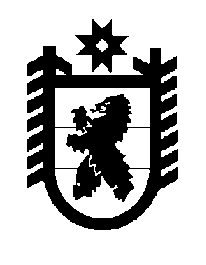 Российская Федерация Республика Карелия    ПРАВИТЕЛЬСТВО РЕСПУБЛИКИ КАРЕЛИЯРАСПОРЯЖЕНИЕот  24 января 2019 года № 44р-Пг. Петрозаводск Утвердить прилагаемый состав региональной межведомственной  комиссии по противодействию распространению ВИЧ-инфекции на территории Республики Карелия, образованной постановлением Правительства Республики Карелия от 24 января 2019 года № 27-П.
           Глава Республики Карелия                                                              А.О. ПарфенчиковУтвержден распоряжением Правительства Республики Карелия от 24 января 2019 года № 44р-ПСостав региональной межведомственной комиссии по противодействию распространению ВИЧ-инфекции на территории Республики Карелия__________Корсаков И.Ю.–заместитель Премьер-министра Правительства Республики Карелия по вопросам здравоохранения и социальной защиты, председатель комиссииОхлопков М.Е.–Министр  здравоохранения Республики Карелия, заместитель председателя комиссииРожкова И.И.–главный внештатный специалист Министерства здравоохранения Республики Карелия, заместитель главного врача государственного бюджетного учреждения здравоохранения Республики Карелия  «Республиканская инфекционная больница», секретарь комиссииЧлены комиссии:Члены комиссии:Члены комиссии:Балалаева М.Ф.–начальник управления Министерства социальной защиты Республики КарелияБелкин И.В.–главный врач государственного бюджетного учреждения здравоохранения Республики Карелия «Республиканская инфекционная больница»Волкова Н.Д.–заместитель Министра образования Республики КарелияВоробьева Л.В.–начальник управления администрации Петроза-водского городского округа (по согласованию)Гвоздева Ю.С.–начальник отдела Управления Федеральной службы по надзору в сфере защиты прав потребителей и благополучия человека по Республике Карелия (по согласованию)Зарубина О.Н.–заместитель начальника управления Администрации Главы Республики КарелияЗборовская Н.М.–главный внештатный специалист Министерства здравоохранения Республики Карелия, заместитель главного врача государственного бюджетного учреждения здравоохранения Республики Карелия  «Республиканская инфекционная больница»Кузьмичева Е.Т.–первый заместитель Министра здравоохранения Республики КарелияКушнерова Н.Н.–заместитель Начальника Управления труда и занятости Республики КарелияЛебедева В.Н.–заместитель Министра культуры Республики КарелияМатвеева Г.Ю.–начальник отдела Министерства здравоохра-нения Республики КарелияФандеев Г.В.–заместитель Министра национальной и региональной политики Республики Карелия